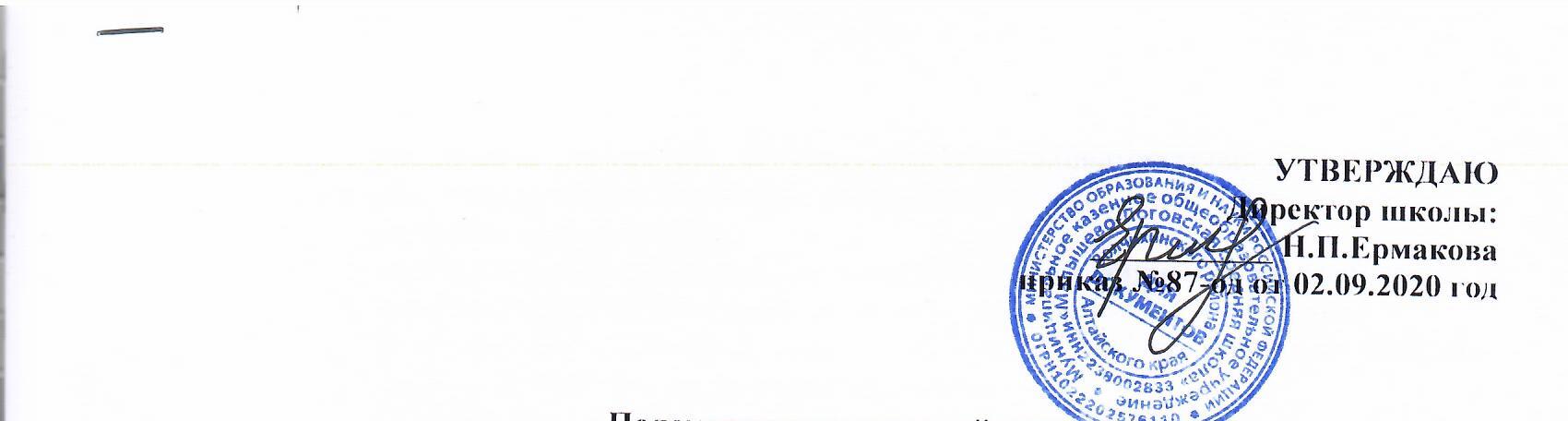 ПАСПОРТпсихологической безопасности МКОУ «Малышево-Логовская СШ»ПАСПОРТ ПСИХОЛОГИЧЕСКОЙ БЕЗОПАСНОСТИ МКОУ «Малышево-Логовская СШ»ОглавлениеАннотацияI.	Характеристика образовательной средыОбщие сведения об организацииСведения о категории обучающихся, требующих особого вниманияХарактеристика внутренней и внешней территории образовательной организации с точки зрения безопасностиХарактеристика информационной обеспеченности психологической безопасности образовательной средыЛокальные акты, обеспечивающие психологическую безопасность в ООII.	Актуальное состояние социально - психологической среды образовательной
организации2.1.Результаты оценки социально - психологической образовательной среды попараметрам обязательного уровня:2.1.1. Комфортность (преобладающее эмоциональное состояние и социально-психологический климат)2.1.2.Используемые диагностические методикиФакторы рискаЗащищенность образовательной среды от всех видов насилия (психологическая и информационная защищенность)2.15.Используемые диагностические методики 2.1.6. Факторы рискаВывод по результатам оценки (экспертизы) образовательной средыПлан мероприятий по обеспечению психологической безопасности функционирования организацииV.	ПриложениеАннотацияПаспорт психологической безопасности (далее – Паспорт) является инструментомвыявления, контроля и регуляции наиболее важных характеристик и степенипсихологической безопасности образовательной среды в образовательной организации.Паспорт разработан по состоянию на 15.01.2020 г.Уровень психологической безопасности определялся отдельно на каждой возрастнойступени и в целом по образовательной организации.Выбор участников образовательных отношений для участия в экспертизе осуществлялсяпо схеме: по 2 класса на каждой ступени обучения,   их родители и педагоги.Экспертная оценка психологической безопасности образовательной среды включила1 уровень (обязательный).Актуальное состояние психологической безопасности определялось   по такимпараметрам, как комфортность (эмоциональное состояние, психологический климат) изащищенность (психологическая, информационная) участников образовательногопроцесса.Степень психологической безопасности определялась путем выведения среднего значенияпо всем параметрам обязательного уровня. Для этого все получаемые результатырассматривались   в единой уровневой системе.По результатам описания актуального состояния образовательной среды и экспертизыпсихологической безопасности выявлены проблемные зоны и факторы риска, которыелегли   в основу составляемого плана мероприятий по обеспечению психологическойбезопасности функционирования образовательной организации.В план включены   профилактические, просветительские и коррекционные мероприятия классных руководителей, педагога-психолога на весь период до следующего этапа проведения экспертизы. I. Характеристика образовательной среды образовательной организации1.1.1. Общие сведения об организацииНаименование образовательной организации _Муниципальное казенное общеобразовательное учреждение "Малышево-Логовская средняя школа" Волчихинского района Алтайского краяТип/ вид образовательной организации __средняя общеобразовательная 	Юридический адрес:658953 Алтайский край Волчихинский район с. Малышев Лог, ул.Октябрьская 44Фактический адрес:658953 Алтайский край Волчихинский район с. Малышев Лог, ул.Октябрьская 441.1.2.Режим работы образовательной организации понедельник-пятница с 8-00 до 18-00, суббота с 8-00 до 15-001.1.3. Количество классов-комплектов: традиционные - 11 Количество обучающихся:1.1.4. Характеристика персонала образовательной организации:Кол-во (чел.)вспомогательный	0	01.1.5. Детские объединения и общественные организации:1.2. Сведения о категориях обучающихся, требующих особого внимания1.3. Характеристика внутренней и внешней территории образовательной организации с точки зрения безопасности – в соответствии с требованиямиИмеется спортивный зал,   учительская, библиотека, столовая. Кабинет информатики оснащен современным оборудованием.Классные комнаты соответствуют нормам СанПиНа, температурный режим в течение года соответствует санитарным нормам.   Естественная и искусственная освещенность соответствуют санитарным нормам. Состояние внутренней территории образовательной организации с точки зрения безопасности является удовлетворительным.1.4. Характеристика информационной обеспеченности ОО по вопросам безопасности:1.5. Локальные акты, обеспечивающие психологическую безопасность в ОО:Правила внутреннего распорядка обучающихся;Правила внутреннего трудового распорядка;Комплексный план безопасности МКОУПоложение о школьном психолого-педагогическом консилиуме МКОУ «Малышево-Логовская СШ»План работы ППк МКОУ «Малышево-Логовская СШ» на 2019-2020 уч.г.Программа жизнестойкости подростков МКОУ «Малышево-Логовская СШ»" на2019-2020 уч.г.Положение о ППМС-помощи обучающихся МКОУ «Малышево-Логовская СШ»",испытывающим трудности в освоении основных общеобразовательных программ,развитии и социальной адаптацииПоложение о школьной службе примирения МКОУ «Малышево-Логовская СШ»"Положение о комиссии по урегулированию споров между участниками образовательныхотношений  МКОУ «Малышево-Логовская СШ»Устав Школьной Службы Примирения  МКОУ «Малышево-Логовская СШ»II. Оценка актуального состояния социально - психологической среды образовательной организации 2.1. Обязательный уровень2.1.1. Оценка психологической комфортности образовательной среды2.1.2. Используемые методики оценки психологической комфортности образовательной среды2.1.3 Факторы риска:2.1.4. Оценка психологической защищенности образовательной среды2.2. Оптимальный уровень (при наличии необходимости и возможности проведения)2.2.1. Оценка удовлетворенности образовательной средой2.2.2.Используемые методики оценки удовлетворенности образовательной средой2.2.3. Факторы риска:2.3. Специальный уровень (при наличии низких показателей по параметрам минимального уровня)III. Общий вывод по результатам оценки (экспертизы) образовательной среды психологически безопасная образовательная среда.IV. План мероприятии по обеспечению психологической безопасности функционирования образовательной организацииV. Приложение(Использованные    методики    для    экспертизы    психологической    безопасности    в    образовательной    организации    из    ниже    перечисленного рекомендуемого перечня)V. ПриложениеРекомендуемые методики для экспертизы психологической безопасности образовательной средыСоциально-	Методика	Анкета «Классный        Анкета «Отношение	АнкетированиеУдовлетворенности образовательной средойФ.И.О.телефонe-mailДиректорЕрмакова Наталья Петровна8(38565) 24-3-42school-m_log@mail.ruЗаместитель директора по УВРЛацкова Надежда Борисовна8(38565) 24-3-42school-m_log@mail.ruЗаместитель директора по ВРРасторгуева Валентина Яковлевна8(38565) 24-3-42school-m_log@mail.ruПедагог-психологМезина Ольга Анатольевна8(38565) 24-3-42school-m_log@mail.ruСоциальный педагогМезина Ольга Анатольевна8(38565) 24-3-42school-m_log@mail.ruклассыколичество обучающихсяколичество мальчиковколичество девочек1-4 классы 5-7 классы5839 27 2031198-9 классы33161710-11 классы23149ВсегоОзнакомленных сПрошли курсы повышенияалгоритмомквалификации подействий поорганизациипресечению насилияпрофилактической работыУчителя, в т.ч. педагог-1616психолог, социальныйпедагогперсоналобслуживающий персонал1010ОбъединениеСтупеньКол-воУчастие вобученияобучающихся,профилактическойвходящих в объединениеработеРДШ1-11153Беседы по темам «Толерантное отношение друг к другу».начальнаяшкола(классы)средняяшкола(классы)старшаяшкола(классы)Количество обучающихся с ОВЗ25Количество обучающихся - инвалидов02Количество обучающихся, оставшихся без попечения родителей144Количество обучающихся с девиантным поведением (состоящих на учете в КДН и ЗП/ВУУ)000Количество обучающихся с суицидальным поведением (состоящих на учете в КДН и ЗП/ВУУ)000Количество обучающихся с аддиктивным поведением (состоящих на учете в КДН и ЗП/ВУУ)000Количество обучающихся, находящихся в СОПКоличество семей, находящихся в СОП100Количество обучающихся группы суицидального риска000Количество обучающихся, неуспевающих по школьной программе3208Количество обучающихся с особенностями в физическом развитии000Другие категории (указать какие)000ОбучающиесяРодители ионных продуктов и коПедагогиразмещениеперечень информацРодители ионных продуктов и количественный охватучастников образовательных отношенийучастников образовательных отношенийучастников образовательных отношенийстенды в коридорахИнформационныйИнформационныйИнформационныйи рекреацияхстенд для всеобщегостенд для всеобщегостенд для всеобщегообозренияобозренияобозренияклассные уголкиИмеютсяИмеютсяИмеютсяинформационныеинформационныеинформационныелистылистылистысайт ООТекущаяТекущаяТекущаяинформацияинформацияинформацияразмещается вразмещается вразмещается вразделахразделеразделе«Воспитательная«Воспитательная«Воспитательнаяработа»работа»работа»«Безопасность»«Безопасность»«Безопасность»Параметры/ категорииПреобладающее эмоциональное состояние обучающихсяСоциально -психологический климат в классных коллективахСоциально -психологический климат в классных коллективахОбщий уровень комфортности образовательной средыПараметры/ категорииПреобладающее эмоциональное состояние обучающихсякачество взаимоотношений «ученик – ученик»качество взаимоотношений «ученик – учитель»Общий уровень комфортности образовательной средыОбучающиеся1-4 классНа достаточном уровне удовлетворенностиНа достаточном уровнеНа достаточном уровнеНа достаточном уровне5-7 классНа достаточном уровне удовлетворенностиНа достаточном уровнеНа достаточном уровнеНа достаточном уровне8-9 классНа достаточном уровне удовлетворенностиНа достаточном уровнеНа достаточном уровнеНа достаточном уровне10-11 классНа достаточном уровне удовлетворенностиНа достаточном уровнеНа достаточном уровнеНа достаточном уровнеРодители1-4 классНа достаточном уровне удовлетворенностиНа достаточном уровнеНа достаточном уровнеНа достаточном уровне5-7 классНа достаточном уровне удовлетворенностиНа достаточном уровнеНа достаточном уровнеНа достаточном уровне8-9 классНа достаточном уровне удовлетворенностиНа достаточном уровнеНа достаточном уровнеНа достаточном уровне10-11 классНа достаточном уровне удовлетворенностиНа достаточном уровнеНа достаточном уровнеНа достаточном уровнеПедагогиНа достаточном уровне удовлетворенностиНа достаточном уровнеНа достаточном уровнеНа достаточном уровнеПараметры/ категорииПреобладающее эмоциональное состояние обучающихсяСоциально-психологический климат в классных коллективахСоциально-психологический климат в классных коллективахПараметры/ категорииПреобладающее эмоциональное состояние обучающихсякачество взаимоотношений в системе «ученик – ученик»качество взаимоотношений в системе «ученик – учитель»Обучающиеся1-4 классдостаточный уровеньдостаточный уровеньдостаточный уровень5-7 классдостаточный уровеньдостаточный уровеньдостаточный уровень8-9 классдостаточный уровеньдостаточный уровеньдостаточный уровень10-11 классдостаточный уровеньдостаточный уровеньдостаточный уровеньРодителидостаточный уровеньдостаточный уровеньдостаточный уровеньПедагогидостаточный уровеньдостаточный уровеньдостаточный уровеньПараметры/ категорииПсихологическая и физическая защищенность участников образовательного процессаИнформационная защищенность обучающихсяОбщий уровень защищенности образовательной средыОбучающиеся1-4 классдостаточный уровеньдостаточный уровеньдостаточный уровень5-7 классдостаточный уровеньдостаточный уровеньдостаточный уровень8-9 классдостаточный уровеньдостаточный уровеньдостаточный уровень10-11 классдостаточный уровеньдостаточный уровеньдостаточный уровеньРодители1-4 классдостаточный уровеньдостаточный уровеньдостаточный уровень5-7 классдостаточный уровеньдостаточный уровеньдостаточный уровень8-9 классдостаточный уровеньдостаточный уровеньдостаточный уровень10-11 классдостаточный уровеньдостаточный уровеньдостаточный уровеньПедагоги1-4 классдостаточный уровеньдостаточный уровеньдостаточный уровень5-7 классдостаточный уровеньдостаточный уровеньдостаточный уровень8-9 классдостаточный уровеньдостаточный уровеньдостаточный уровень10-11 классдостаточный уровеньдостаточный уровеньдостаточный уровеньПараметры/ категорииУдовлетворенность условиями предметной среды и организацией образовательного процессаОбщий уровень удовлетворенностью образовательной средойОбучающиеся1-4 класс5-7 класс8-9 класс10-11 классРодители1-4 класс5-7 класс8-9 класс10-11 классПедагоги1-4 класс5-7 класс8-9 класс10-11 классПараметры/ категорииУдовлетворенность условиями предметной среды и организацией образовательного процессаОбучающиеся1-4 класс5-7 класс8-9 класс10-11 классРодителиПедагогиПараметры/ категорииСтепень школьнойУровень агрессии, насилия по отношения кРиск самопровреждающегоРиск совершения правонарушенийСтиль педагогическоготревожностиребенку в семье и школеи суицидального поведенияобщенияОбучающиесяРодителиПедагоги№Содержание работы по каждому направлениюКатегория участниковСрокиОтветственныеДиагностическоеобучающиеся1 раз в год и по необходимостиКл. руководителиПедагоги1 раз в годСоц.педагогРодители1 раз в год и по необходимостиКл. руководителиИнформационно-просветительскоеобучающиеся4 раз в год и по необходимостиКл. руководителиПедагоги1 раз в год и по необходимостиЗам директора по врРодители1 раз в год и по необходимостиКл. руководителиФормирующее (активизирующее)обучающиеся1 раз в год и по необходимостиКл. руководителиПедагоги1 раз в год и по необходимостиЗам директора по врРодителипо необходимостиКл. руководителиПрофилактико-коррекционное (с группами риска)обучающиеся1 раз в год и по необходимостиКл. руководителиПедагоги1 раз в год и по необходимостиЗам директора по врРодителипо необходимостиСоцпедагог1. Обязательный уровень1. Обязательный уровень1. Обязательный уровень1. Обязательный уровеньПараметры1-4 класс                               5-7 класс1-4 класс                               5-7 класс8-9 класс           10-11 класс      Родители ртность образовательной среды8-9 класс           10-11 класс      Родители ртность образовательной среды8-9 класс           10-11 класс      Родители ртность образовательной средыПедагогиI.Психологическая комфоI.Психологическая комфо8-9 класс           10-11 класс      Родители ртность образовательной среды8-9 класс           10-11 класс      Родители ртность образовательной среды8-9 класс           10-11 класс      Родители ртность образовательной средыПреобладающееМетодикаМетодикаМетодикаМетодикаМетодика «САН»Методикаэмоциональное«Цветодиагнос«Цветодиагностика«САН» [8]«САН»(в отношении«САН»состояниетикаэмоциональныхсвоего ребенка)обучающихсяэмоциональных состояний» Е.Ф.    Бажина    и А.М.       Эткинда [21]состояний»           Е.Ф. Бажина         и         А.М. Эткинда    Методика «САН» (с 7 класса)вариантыТест эмоций (тест Басса-Дарки в модификации Г.В. Резапкиной) [18].Социально-Цветовой      тестКарта-схемаМетодика оценкиМетодика оценкиМетодика оценкиМетодикапсихологическийотношенийоценкипсихологическойпсихологическойпсихологическойоценки психол.климат    в    классных(Л.Н.психологическогоатмосферы в коллективеатмосферы в коллективеатмосферы ватмосферы вколлективах:Лутошкина)климата в классе(по А.Ф. Фидлеру) [23](по А.Ф. Фидлеру) [23]коллективе (поколлективе (поа)                               качество[12](Л.Н. Лутошкин)А.Ф.Фидлеру)А.Ф. Фидлеру)взаимоотношений[23](в отношении(в отношении«ученик – ученик»класса)класса)вариантыЦветовой      тестОпределение индекса групповой сплоченностиОпределение индекса групповой сплоченностиОпределение индекса групповой сплоченностиОпределение индекса групповойОпределение индекса групповойотношений       А.К. Сишора[24]К. Сишора[24]К. Сишора[24]сплоченности К. Сишора (всплоченности К. Сишора (вЭткинда [6]отношении класса)психологическийклимат    в    классныхколлективах:б)                              качествовзаимоотношений«ученик – учитель»«Эмоциональна я близость к учителю» (автор Р. Жиль) [14]руководитель глазами воспитанников» [1]учеников к учителю» (Рогов Е.И.) [19]вариантыАнкета «Учитель глазами учащихся» [2]Анкета «Учитель глазами учащихся» [2]II.Психологическая защищенность образовательной средыII.Психологическая защищенность образовательной средыII.Психологическая защищенность образовательной средыII.Психологическая защищенность образовательной средыII.Психологическая защищенность образовательной средыПсихологическая      ифизическаязащищенностьучастниковобразовательныхотношений«Психологическаябезопасностьобразовательной                          средышколы»(И.А. Баева)        -анкета                  дляучащихся(адаптациявопросов          длянач. школы)«Психологическая безопасность образовательной среды школы» (автор И.А. Баева) – (анкеты для учащихся, педагогов, родителей) [5]«Психологическая безопасность образовательной среды школы» (автор И.А. Баева) – (анкеты для учащихся, педагогов, родителей) [5]«Психологическая безопасность образовательной среды школы» (автор И.А. Баева) – (анкеты для учащихся, педагогов, родителей) [5]вариантыОпросник «Психологическая комфортность, защищенность, удовлетворенность» (В.В. Коврова) (анкеты для учащихся, педагогов, родителей) [9]Опросник «Психологическая комфортность, защищенность, удовлетворенность» (В.В. Коврова) (анкеты для учащихся, педагогов, родителей) [9]Опросник «Психологическая комфортность, защищенность, удовлетворенность» (В.В. Коврова) (анкеты для учащихся, педагогов, родителей) [9]Опросник «Психологическая комфортность, защищенность, удовлетворенность» (В.В. Коврова) (анкеты для учащихся, педагогов, родителей) [9]Информац. защищенность обуч-сяАнкеты по информационно безопасностиАнкеты по информационно безопасностиАнкеты по информационно безопасностиАнкеты по информационно безопасностивариантыАнкета         «Безопасность         в         сети         Интернет».         Анкета         по информационной безопасности (2-10 класс) [3]Анкета         «Безопасность         в         сети         Интернет».         Анкета         по информационной безопасности (2-10 класс) [3]Анкета         «Безопасность         в         сети         Интернет».         Анкета         по информационной безопасности (2-10 класс) [3]Анкета по информационной безопасности (для родителей)2. Оптимальный уровень2. Оптимальный уровень2. Оптимальный уровень2. Оптимальный уровень2. Оптимальный уровеньУдовлетворенностьусловиямипредметной среды иорганизациейобразовательногопроцессаДиагностика психологических условий школьнойобразовательной среды (Н.П. Бадьина, В.Н. Афтенко) - – анкета для учащихся [4]Диагностика психологических условий школьнойобразовательной среды (Н.П. Бадьина, В.Н. Афтенко) - – анкета для учащихся [4]Диагностика психологических условий школьнойобразовательной среды (Н.П. Бадьина, В.Н. Афтенко) - – анкета для учащихся [4]Диагностика психологических условий школьнойобразовательной среды (Н.П. Бадьина, В.Н. Афтенко) - – анкета для учащихся [4]Диагностика психологических условий школьной образовательной среды                     (Н.П. Бадьина,               В.Н. Афтенко)                    -– анкета                      для родителей [4]Диагностика психолог. условий школьной образовательно й     среды     (Н.П. Бадьина,         В.Н. Афтенко)                – анкета                для педагогов [4]вариантыМетодика изучения удовлетворенности учащихся школьной жизнью (разработана А.А. Андреевым) [22]Методика изучения удовлетворенности учащихся школьной жизнью (разработана А.А. Андреевым) [22]Методика изучения удовлетворенности учащихся школьной жизнью (разработана А.А. Андреевым) [22]Методика изучения удовлетворенности учащихся школьной жизнью (разработана А.А. Андреевым) [22]Методика изучения удовлетворенност и                    родителей работойобразовательного учреждения   (Е.Н. Степанова) [22]Методика изучения удовлетворенно сти         педагогов жизнедеятельно стью в ОУ (Е.Н. Степанова) [22]вариантыПсихологическая безопасность образовательной среды школы» (автор И.А. Баева) - шкала удовлетворённостиПсихологическая безопасность образовательной среды школы» (автор И.А. Баева) - шкала удовлетворённостиПсихологическая безопасность образовательной среды школы» (автор И.А. Баева) - шкала удовлетворённостиПсихологическая безопасность образовательной среды школы» (автор И.А. Баева) - шкала удовлетворённостиПсихологическая безопасность образовательной среды школы» (автор И.А. Баева) - шкала удовлетворённостиПсихологическая безопасность образовательной среды школы» (автор И.А. Баева) - шкала удовлетворённости3. Специальный уровень (при низких показателях по отдельным параметрам предыдущих уровней)3. Специальный уровень (при низких показателях по отдельным параметрам предыдущих уровней)3. Специальный уровень (при низких показателях по отдельным параметрам предыдущих уровней)3. Специальный уровень (при низких показателях по отдельным параметрам предыдущих уровней)3. Специальный уровень (при низких показателях по отдельным параметрам предыдущих уровней)3. Специальный уровень (при низких показателях по отдельным параметрам предыдущих уровней)3. Специальный уровень (при низких показателях по отдельным параметрам предыдущих уровней)Степень школьной тревожностиТест школьной тревожности Филлипса[15]Тест школьной тревожности Филлипса[15]Шкала        личностной        тревожности (А.М. Прихожан) [7]Шкала        личностной        тревожности (А.М. Прихожан) [7]Уровень        агрессии, насилия                              по отношения                         к ребенку    в    семье    и школеАнкета «В нашем классе/школе» (С.В. Кривцовой) [10]Анкета «В нашем классе/школе» (С.В. Кривцовой) [10]Анкета «В нашем классе/школе» (С.В. Кривцовой) [10]Уровень        агрессии, насилия                              по отношения                         к ребенку    в    семье    и школеМетодика на выявление «буллинг – структуры» (Е. Г. Норкиной) [16]Методика на выявление «буллинг – структуры» (Е. Г. Норкиной) [16]Методика на выявление «буллинг – структуры» (Е. Г. Норкиной) [16]Уровень        агрессии, насилия                              по отношения                         к ребенку    в    семье    и школеАнкета «Кибeрбуллинг: участие и роли» (Кулишова В. В и др.) [11]Анкета «Кибeрбуллинг: участие и роли» (Кулишова В. В и др.) [11]Анкета «Кибeрбуллинг: участие и роли» (Кулишова В. В и др.) [11]Оценка уровня насилия по отношению к ребенку в семье и школе (Ковров В.В.) [9]Оценка уровня насилия по отношению к ребенку в семье и школе (Ковров В.В.) [9]Оценка уровня насилия по отношению к ребенку в семье и школе (Ковров В.В.) [9]Рисксамопровреждающе го   и   суицидального поведенияМетодика «Человек под дождем» (Е. Романовой и Т. Сытько) [20]Методика «Человек под дождем» (Е. Романовой и Т. Сытько) [20]Методика «Человек под дождем» (Е. Романовой и Т. Сытько) [20]Методика «Человек под дождем» (Е. Романовой и Т. Сытько) [20]Методика «Карта риска суицида» (модификация Л.Б. Шнейдер) [25]Методика «Карта риска суицида» (модификация Л.Б. Шнейдер) [25]Риск совершения правонарушенийМетод структурированной оценки рисков совершения повторных правонарушений и возможностей реабилитации несовершеннолетнего (ОРВ) [13]Метод структурированной оценки рисков совершения повторных правонарушений и возможностей реабилитации несовершеннолетнего (ОРВ) [13]СтильпедагогическогообщенияР.В. Овчарова «Стиль педагогического общения» [17]Р.В. Овчарова «Стиль педагогического общения» [17]